IEEE P802.11
Wireless LANsTuesday, July 14, 2020Opening (IEEE 802.11-20/0774r8)Call to order 10:02 AM EDTThere are 52 people on the webex call.Chair instructed members on how to use webex and to record attendance in IMAT.Chair introduced the patent policy and meeting rules. No response to the call for patents.Chair introduced the task group leadershipAgenda (IEEE 802.11-20/0774r8)Chair presented the agenda on slide 53.Agenda for this session has been adopted without objectionMotion to approve previous meeting minutesMotion:  Move to approve the TGbd meeting minutes for Jan f2f meeting (11-20/016r0) and teleconferences from Feb 2020 to Jul 10th 2020 (11-20/0276r11)Moved: James Lepp (BlackBerry)Seconded: Dongguk Lim (LGE)No discussionResult: Motion passed with unanimous consent.Motion to update task group timelineMotion: Move to approve the TGbd timeline update as below: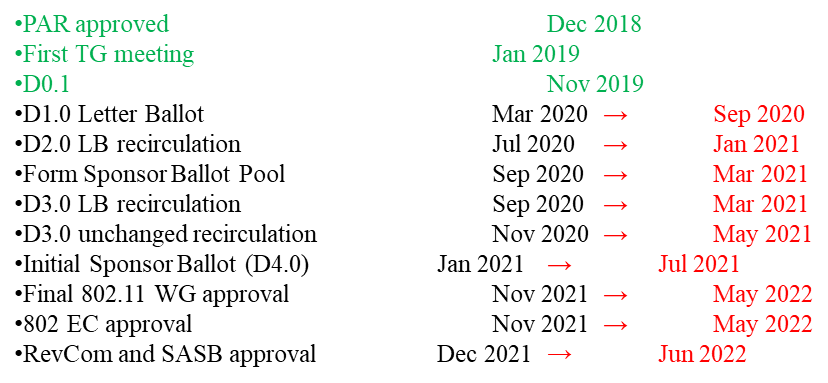 Moved: James Lepp (BlackBerry)Seconded: Joseph Levy (Interdigital)No DiscussionResult: Motion passed with unanimous consent.Technical Editors Report (802.11-19/2045r5)Presentation by Bahar Sadeghi (Intel) the task group editorPresentation didn’t proceed due to technical difficulties. Moved to later in the agenda.Strawpoll for comment resolution 1Straw Poll: Do you agree on the comment resolutions to following 2 CIDs and the proposed spec text modification to IEEE P802.11bd D0.3 as in 11-20/0721r3? CID 152 and 154No discussion	Strawpoll taken using the webex polling toolPreliminary result from the polling tool: Yes 16 /No 1 /Abstain 10/No response 29Comment that a member was unable to cast their vote using the tool. Suggestion to make the time window more than one minute.Chair will rerun the strawpoll with 3-minute timer. It is also acceptable to vote using the chat window if the voting tool is inaccessible.Yes 23 /No 1 /Abstain 16 /No response 15Strawpoll for comment resolution 2Do you agree on the comment resolutions to CID 350 and the proposed spec text modification to IEEE P802.11bd D0.3 as in 11-20/0722r1?No discussionStrawpoll taken using the webex polling toolYes 22 /No 0 /Abstain 12 /No response 18Strawpoll for comment resolution 3Do you agree on the comment resolutions to following 5 CIDs and the proposed spec text modification to IEEE P802.11bd D0.3 as in 11-20/0723r1? CID 353, 354, 355, 356 and 357No discussionStrawpoll taken using the webex polling toolYes 22 /No 0 /Abstain 11 /No response 19Technical Editors Report (802.11-19/2045r5)Presentation by Bahar Sadeghi (Intel) the task group editorPresentationComment database is updated to revision 2 (11-20/0701r2) with resolutions and strawpolls up to last week.DiscussionDiscussion about momentum needed to resolve all comments as soon as possible to meet out timeline.Strawpoll for 802-11/20-682r1Presented by Miguel Lopez (Ericsson)DiscussionQuestion about where randomization starts? Response that preamble is not randomized, but first midamble is where it starts. Makes it easier to specify. This applies to whichever mechanism is chosen.Question about pseudorandom size adjusted per data length. Comment that this was studied in 11ba, but it was found that longer than 126 doesn’t make a measurable difference. Suggestion that 126 is already specified in 11ba so reuse that value.Straw Poll 2Which randomization method for PPDUs with midambles do you prefer?A) Each LTF in a midamble is multiplied by a pseudo-random value . In the case of MIMO PPDUs, the same pseudo-random value is applied to both spatial streams.   The data part of the PPDU is not randomized The method is illustrated in slides 4 and 5B) All LTFs in a midamble are multiplied by a pseudo-random value  The data symbols immediately following any given midamble are multiplied by the same pseudo-random value as said midambleIn the case of MIMO PPDUs, the same pseudo-random value is applied to both spatial streams.The method is illustrated in slide 8Strawpoll taken using the webex polling toolResult of Strawpoll 2: A 5 /B 8 /Abstain 23 /No response 13 Straw Poll 3Which method to generate the PN sequence used to randomize the midambles do you prefer?A) Use the PN sequence defined in (17-25) of IEEE 802.11-2016 (this is the sequence used to randomize the pilots)B) Some other methodDiscussion: Comment that there is already a sequence to multiply the pilots, and then there is another sequence to multiply by. Are there any issues? See no issues here.Strawpoll taken using the webex polling toolResult of Straw Poll 3: A 18 /B 0 /abstain 15 /no response 19Technical Presentation 802-11/20-1061r0Presented by Dongguk Lim (LGE)Presenter went through proposed comment resolutions for section 32.3.7.3 of the draftDiscussion about m or n in equation 32-16. Text in 32.3.7.3.2 will be changed to m.Comment that there shouldn’t be different pilot rotation in NGV-SIG and RNGV-SIG and RL-SIG. Suggestion is that they should be consistent.Comment that the repeated SIG is the same content, but the rotation is different.Commenter says that as long as its aligned with 11ax style then he is ok with the solutionTime has run out. Presenter will continue at a future call.ClosingTime has runout for this meeting session.Meeting is adjourned at 12:00pm EDTAttendance will be published in the IEEE 802.11 July Plenary minutes (IEEE 802.11-20/1019).Next MeetingsPlenary:Online, Sept 14, 2020http://www.ieee802.org/11/Meetings/Meeting_Plan.html  Teleconferences:July 14, 17, 21, 24, 28, 31, Aug 4, 11, 18, 25 | Time 10-11:59am EDT | Webex	Meeting Documents:		https://mentor.ieee.org/802.11/documents	Task Group Email reflector:		http://www.ieee802.org/11/email/stds-802-11-tgbd/index.html	Website:		http://www.ieee802.org/11/Reports/tgbd_update.htmIEEE 802.11bd Task Group Meeting Minutes – July 2020IEEE 802.11bd Task Group Meeting Minutes – July 2020IEEE 802.11bd Task Group Meeting Minutes – July 2020IEEE 802.11bd Task Group Meeting Minutes – July 2020IEEE 802.11bd Task Group Meeting Minutes – July 2020Date:  2019-07-14Date:  2019-07-14Date:  2019-07-14Date:  2019-07-14Date:  2019-07-14Author(s):Author(s):Author(s):Author(s):Author(s):NameAffiliationAddressPhoneemailJames LeppBlackBerry1001 Farrar Road, Ottawa, Canadajlepp@blackberry.com